WITAJCIE KOCHANI!W tym tygodniu naszymi tematami będą:  Święta :D. Dowiecie się, jakie są zwyczaje wielkanocne, symbole i potrawy, czym charakteryzuje się sztuka i tradycje ludowe różnych regionów Polski (Łowicza, Podchala, Śąska). A dla Was kochane Elficzki i dla Waszych Rodziców WESOŁEGO ALLELUJA 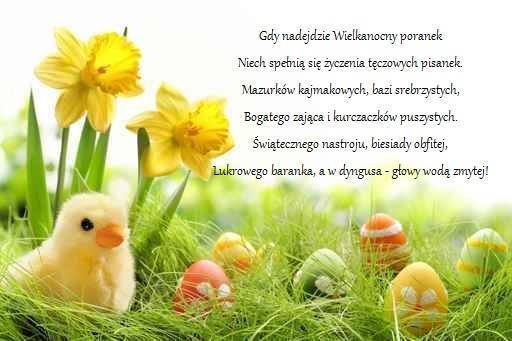 TEMAT TYGODNIA: ŚWIĘTA WIELKANOCNEPONIEDZIAŁEK: WIELKANOCNE TRADYCJE1. Zabawa w „Pomidora”:Dzieci siedzą  a rodzic  zadaje pytania, np.: Jak masz na imię? ;Co lubisz robić?.Dziecko musi odpowiedzieć: POMIDOR . Jak dziecko się roześmieje, daje fant i musi go na końcu wykupić, np. robiąc pajacyki, przysiady. 2. „Co to jest tradycja?” – rozmowa na temat wielkanocnych zwyczajów. Co to jest tradycja?. Dziecko wypowiada się. Rodzic pomaga w wyjaśnieniu pojęcia tradycji (zasady postępowania, poglądy, wiadomości przekazywane z pokolenia na pokolenie, np. tradycje rodzinne, narodowe, regionalne). Rodzic. tłumaczy, że w różnych regionach Polski są różne tradycje związane z obchodzeniem Świąt Wielkanocnych. Dlatego teraz zapozna dziecko z kilkoma tradycjami związanymi z Łowiczem, Śląskiem i Podhalem. Rodzic pokazuje materiały, zawierające łowickie motywy ludowe. Rodzic. wyjaśnia, że Łowicz i jego okolice to takie miejsce, gdzie do dnia dzisiejszego wszyscy przywiązują bardzo dużą wagę do tradycji regionalnej. W trakcie różnych świąt, państwowych i kościelnych, na ulicy pojawiają się ludzie w regionalnych strojach ludowych. W obecnych czasach chodzenie w stroju ludowym na pewno nie byłoby wygodne, dlatego Łowiczanie często mają tylko pewne elementy stroju ludowego, np. dziewczyny – kolczyki; chłopcy – krawaty... Do tradycji regionalnych należą również zwyczaje świąteczne. Wielkanoc to taki czas, kiedy Łowiczanie dobrze się bawią, śpiewają i tańczą.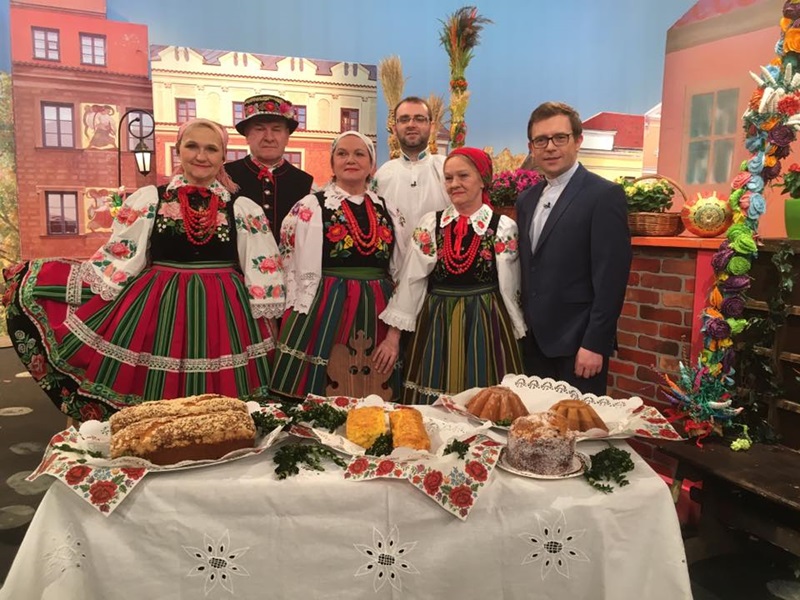 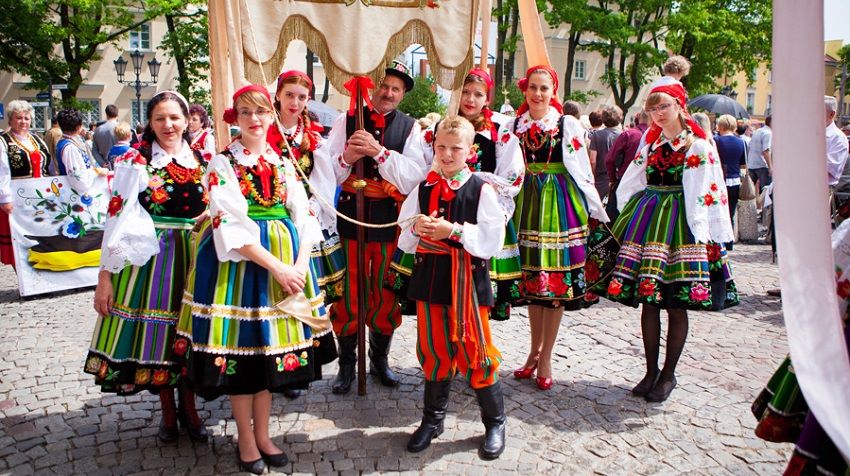 Łowickie wycinanki: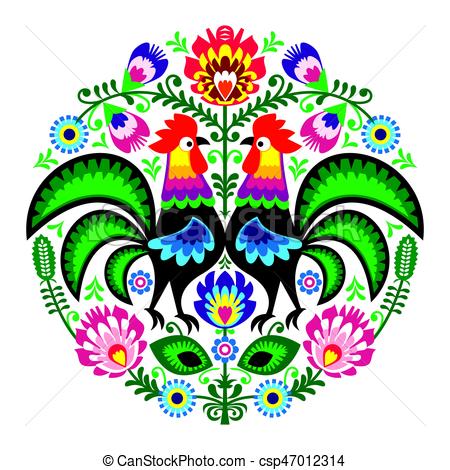 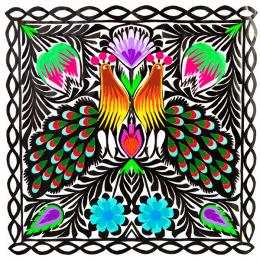 „Śląska tradycja” – Rodzic przedstawia następny region Polski – Śląsk. Na Śląsku do dziś jest znany zwyczaj chodzenia z gaiczkiem. Dawniej gaik był obnoszony po wsi przez dorosłe dziewczęta, obecnie małe dziewczynki stroją zieloną gałąź choiny w długie wstążki, kolorowe piórka, papierowe barwne kwiaty i w uroczystym wiosennym korowodzie chodzą ze śpiewem po wsi, od domu do domu. Zwykle ten wiosenny orszak jest przyjmowany gościnnie, a za życzenia gospodarze odpłacają się poczęstunkiem. Wiosenny zwyczaj obnoszenia gaiczka jest znany także (z pewnymi odmianami) w wielu innych regionach Polski.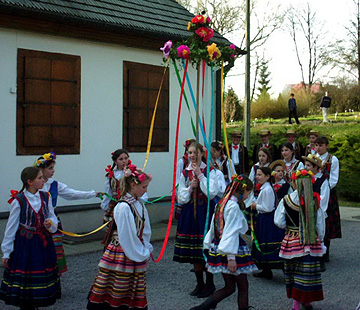 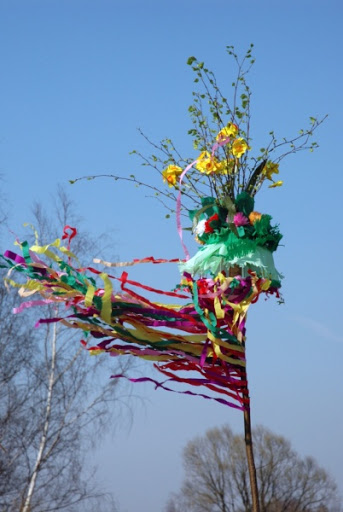 „Wielkanoc na Podhalu” – Rodzic przedstawia następny region Polski – Podhale. Na Podhalu w Białą Niedzielę, to jest w tydzień po Wielkanocy, chodzą dziewczęta i małe dziewczynki ze Śmierztecką – lalką ze szmatek, ubraną w białe płótno, przystrojoną w korale i wstęgi. Orszak obchodzi całą wieś i przed każdym domem, unosząc wysoko szmacianą Śmierzteckę, śpiewa lub mówi:Szła Maryja do miastaSzła Maryja do miasta,a Śmierztecka z miasta.Dziewczęta ją niosą,o jajeczka proszą.Obyście im dali,a nie żałowali,bo jak im nie dacie,wielki cud poznacie!                                                                                                                                         Garnki, miski, co tu macie,                                                                                                                                  potłuką się w waszej chacie!                                                                                                           Kureczki wam oskubiemy,                                                                                                                        pod nóżeczki pościelemy,                                                                                                                             bo nam tutaj zimno stać!Gdy gospodyni wyniesie poczęstunek, dziewczęta śpiewają:Za jajeczka dziękujemy,zdrowia, szczęścia winszujemy!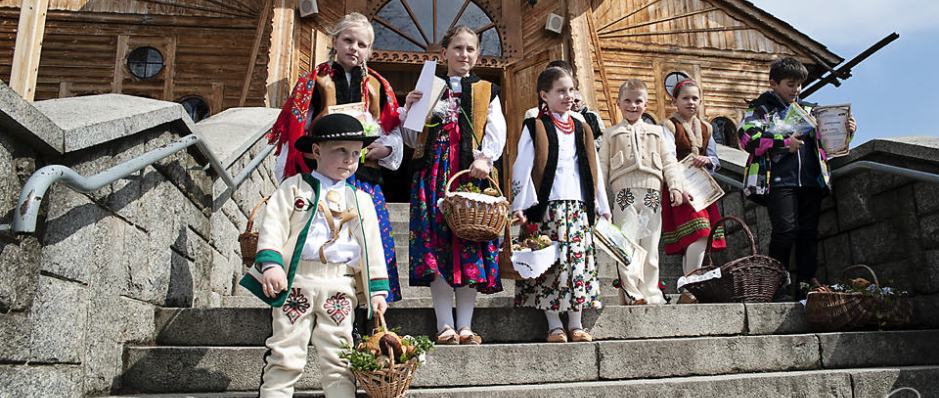 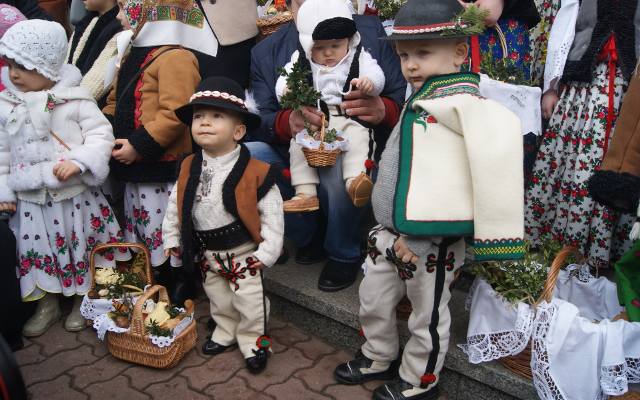 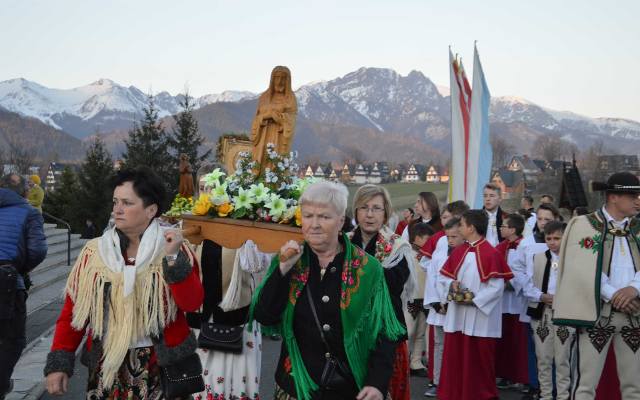 WTOREK: PISANKI, KRASZANKI1. Pisanki – słuchanie piosenki.( https://www.youtube.com/watch?v=OTPObfVuHCY)Pisankisł. Krystyna Różeckamuz. Franciszka LeszczyńskaPisanki, pisankijajka malowane.Nie ma Wielkanocybez barwnych pisanek.Pisanki, pisankijajka kolorowe.Na nich malowanebajki pisankowe.Na jednej kogucik,a na drugiej słońce.Śmieją się na trzeciejlaleczki tańczące.Na czwartej kwiateczki,a na piątej gwiazdki.Na każdej pisancepiękne opowiastki.Omówienie treści ze szczególnym zwróceniem uwagi na elementy pojawiające się na kolejnych pisankach: Co było namalowane na pierwszej pisance?; Co było namalowane na drugiej pisance?; Co było namalowane na trzeciej pisance?; Co było namalowane na czwartej pisance?; Co było namalowane na piątej pisance?.2. Praca z Książką, str.23 – wycinanie obrazków; naklejanie pisanek we właściwych miejscach zgodnie ze słowami piosenki, przeliczanie w zakresie 6, stosowanie liczebników porządkowych.3. „PISANKA”- wykonanie zadania z grupy na FACEBOOKU- „PRZEDSZKOLE W DUSZNIKACH-ZDROJU”. Kochani dodajemy zdjęcia w komentarzach, pod zamieszczonym postem. Do dzieła :D 4. „Liczymy pisanki” – zabawa dydaktyczna. Rodzic przygotowuje szablony pisanek lub prawdziwe malowane jajka. A. Ola do koszyka włożyła 3 pisanki. Zosia dołożyła jeszcze 2. Ile pisanek jest w koszyku?B. Kasia włożyła do koszyka 2 pisanki. Zosia włożyła 3 pisanki. Przyszedł Staś i też włożył 3 pisanki. Ile pisanek jest w koszyku?C. Mama pomalowała 3 pisanki. Tata pomalował 4 pisanki. Ich synek pomalował tylko 1. Ile pisanek pomalowali razem?D. W koszyku było 8 jajek do malowania pisanek. Przyszedł Krzyś i potłukł 3 jajka. Ile jajek pozostało w koszyku?5. „Łowicka pisanka” – praca z ZESZYTEM GRAFOMOTORYCZNYM, STR. 41. Rysowanie po śladzie łowickiej pisanki i ozdabianie według własnego pomysłu. Rysowanie szlaczka po śladzie oraz samodzielnie.Kolorowanka: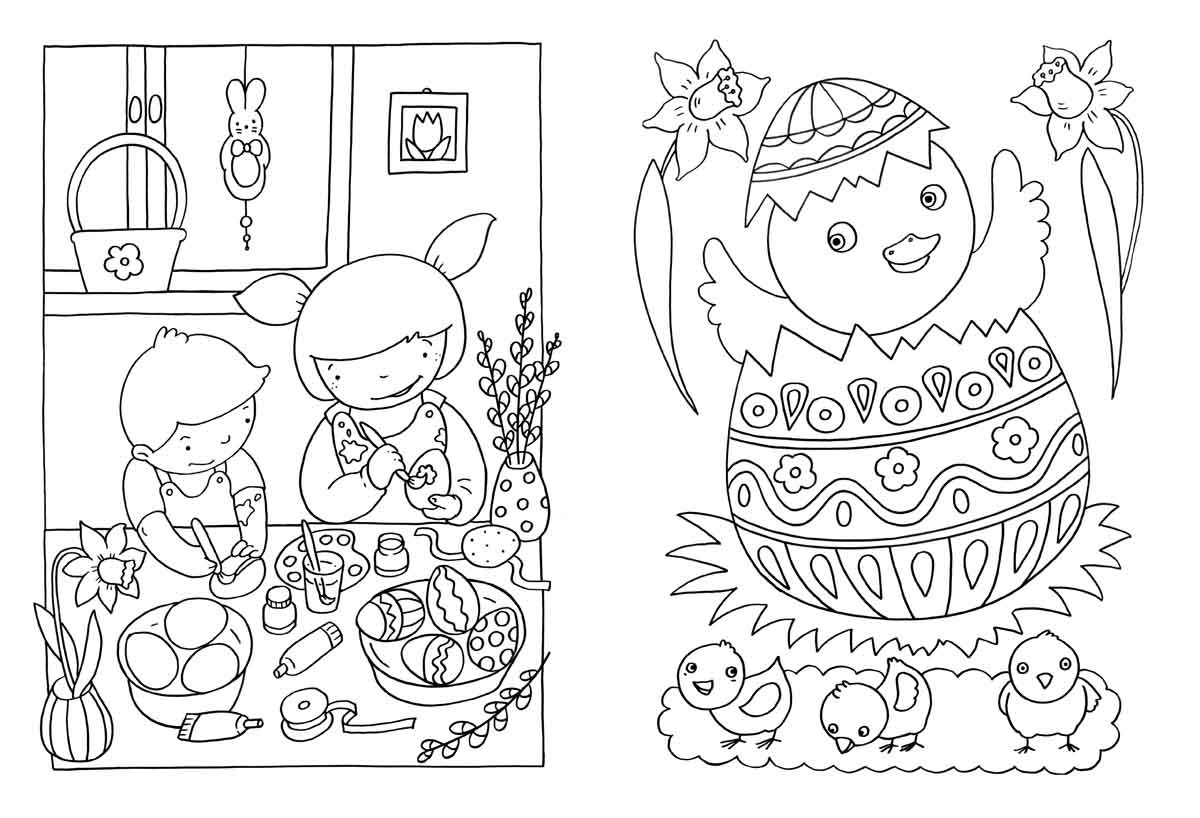 ŚRODA: WIELKANOCNE BABY1. „Wielkanoc”- wiersz  „Wielkanoc” -Danuta Gellnerowa

Obudziły się pisanki
Wielkanocnym rankiem i wołają:
- Patrzcie! Tu na stole same niespodzianki
Bazie srebrno- białe i baranek mały.
Ten baranek ma talerzyk,
Skubie z niego owies świeży.
A baby pękate w cukrowych fartuchach
Śmieją się wesołe od ucha do ucha!Rozmowa na temat wiersza. Rodzic pyta: Kto występował w wierszu?; Jakie niespodzianki kryły się na wielkanocnym stole?; Co robił baranek?; Co robiły baby wielkanocne?2. „Wielkanocna serwetka” – wykonanie zadań z WYCINANKI. Wycięcie serwetki w kształcie jajka, wypchnięcie drobnych elementów i ozdobienie całości w dowolny sposób. Pracę proszę wysłać na grupę ELFIKI- Messenger. 3. Rozwiązywanie zagadek:Zgodnie z wielkanocnym zwyczajem
słodkie upominki każdemu rozdaje. /zajączek wielkanocny/W ten świąteczny dzień 
każdy z nas się śmieje.
A woda nie z nieba, 
lecz z wiader się leje. /lany poniedziałek/Choć już Święta blisko
wiatr na dworze dmucha.
Na talerzu, w domu 
kiełkuje /rzeżucha/Zagląda ciekawie 
przez okienko – słonko.
Bo też chce zobaczyć koszyk ze /święconką/Święta! Święta nadeszły!
Wstawajmy! Już rano!
Podzielimy się jajeczkiem, 
bo dziś przecież.../Wielkanoc/Na wielkanocnym stole 
to ona króluje. 
Polana słodkim lukrem 
i gościom smakuje./baba wielkanocna/Mleczka nie chcą pić.
Nigdy nie biegają.
Choć mają futerka,
ogonków - nie mają.
Oj dziwne to kotki!
Wolą stać w wazonie, 
niż wziąć się za psotki./bazie/Choć na dworze jeszcze chłodno;
takie zimne noce, ranki...
Pierwsze wiosnę lubią witać
i krokusy, i /sasanki/.Ledwie się las obudził z zimy.
Wiosna się jeszcze po świecie błąka.
Wśród starych liści kiełkują kwiatki;
Już cała łąka tonie we /fiołkach/.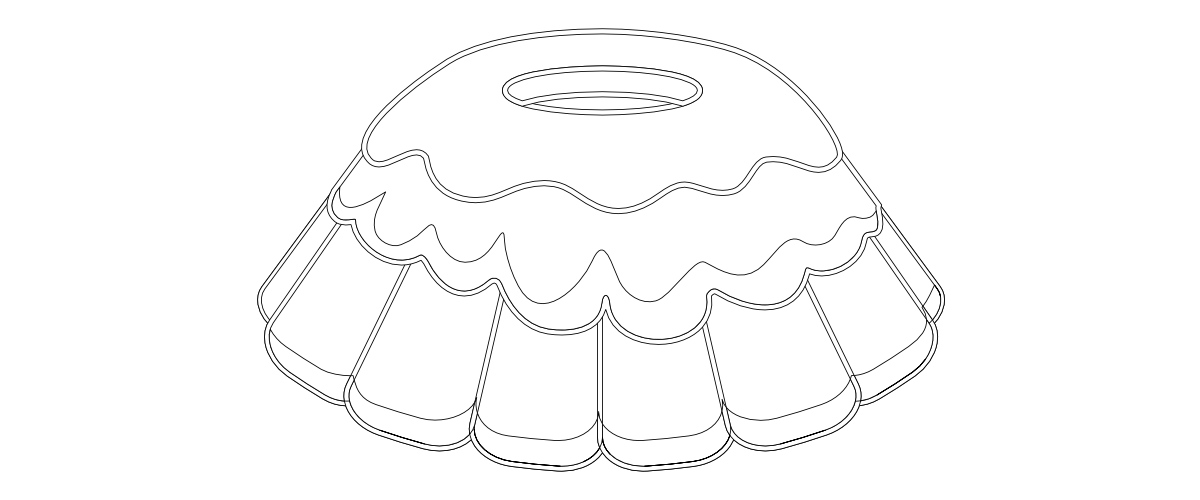 4. Masażyk relaksacyjny:
Stary niedźwiedź mocno śpi i o wiośnie śni:
Śniła mu się pisaneczka ta co cała jest w kropeczkach (uderzenia paluszkami- kropki)
Była też w paseczki (rysujemy paseczki)
I w wesołe krateczki (rysujemy krateczkę)
Ta w malutkie ślimaczki (rysujemy ślimaczki)
I żółciutkie kurczaczki (rysujemy kurczaczki- kółko, kółko, nóżki, dzióbek)
Cii... wiosna, wiosna ach to ty! (całymi dłońmi)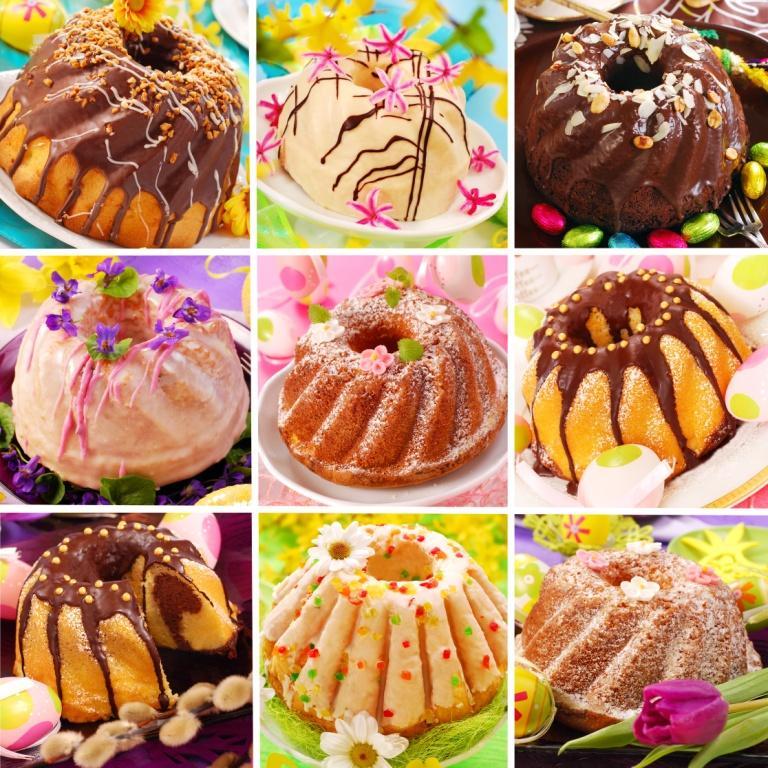 CZWARTEK: WIELKANOCNY KOSZYCZEK1. „Symbole wielkanocne” – rozmowa z dzieckiem, zgromadzenie i omówienie symboli związanych z Wielkanocą. Rodzic przygotowuje koszyk, w którym znajdują się: jajka, baranek, zajączek, owies, palemka, babka wielkanocna. Dziecko po kolei wyciągają z koszyka te rzeczy, a rodzic tłumaczy ich znaczenie: jajka – nowe życie; baranek – Pan Jezus; zajączek – prezenty; owies – wiosna; palemki – tradycja chrześcijańska związana z Niedzielą Palmową i wjazdem Jezusa do Jerozolimy; babka wielkanocna – radość spotkania przy wielkanocnym stole.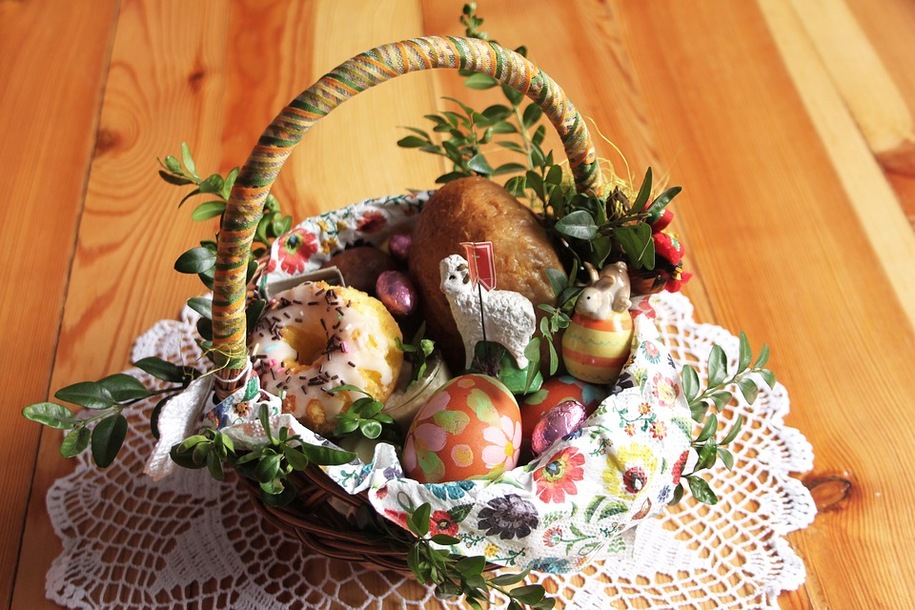 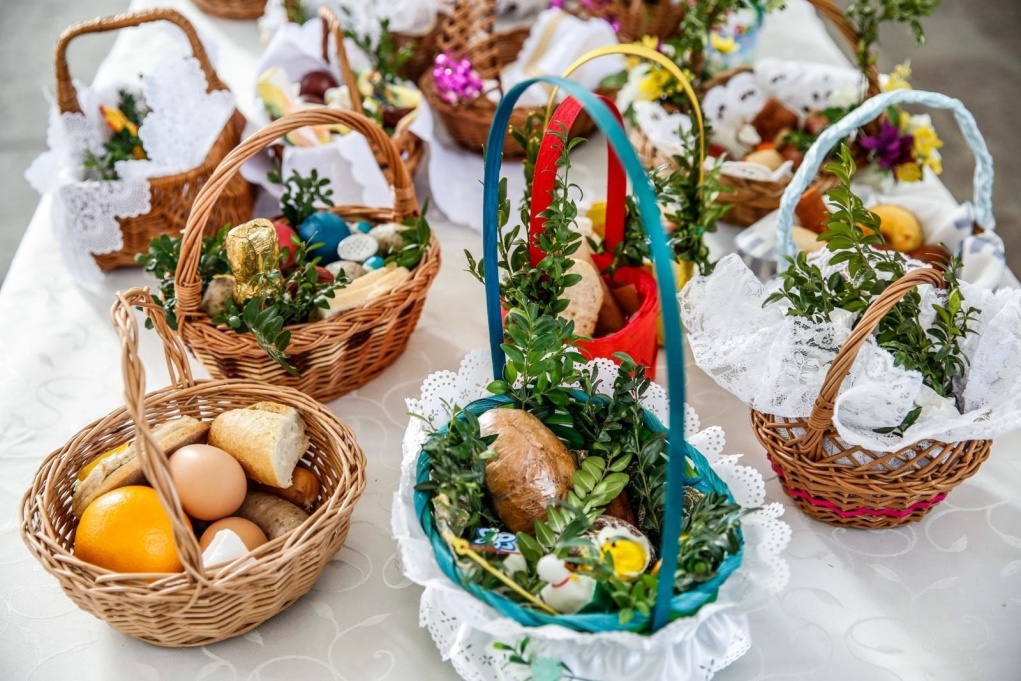 2. „Wielki gwar w kurniku” – zabawa dydaktyczna. Rodzic  przygotowuje sylwety potrzebne do zabawy, dziecko koloruje obrazki. Dziecko manipuluje nimi, dokłada, odkłada i rozwiązuje zadania.1. W kurniku mieszka 7 kur i 1 kogut. Ile ptaków mieszka w kurniku?2. W kurniku po prawej stronie są 4 grzędy, po lewej stronie też są 4 grzędy. Ile grzęd jest w kurniku?3. Kwoka ma 3 kurczątka żółte i 5 kurczątek białych. Ile kwoka ma razem pisklaków?4. W kurniku było 8 kur. Nagle wpadł do kurnika lis. 5 kur wybiegło z kurnika. Ile kur zostało w środku?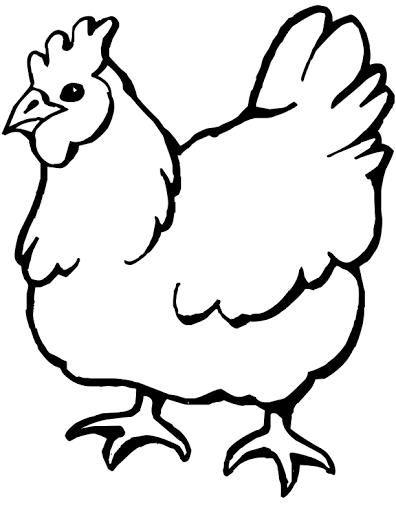 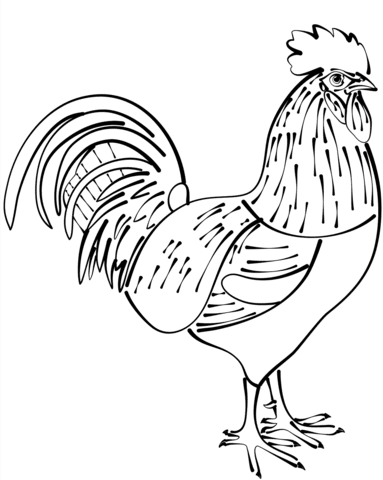 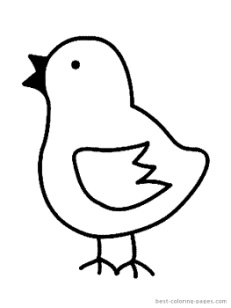 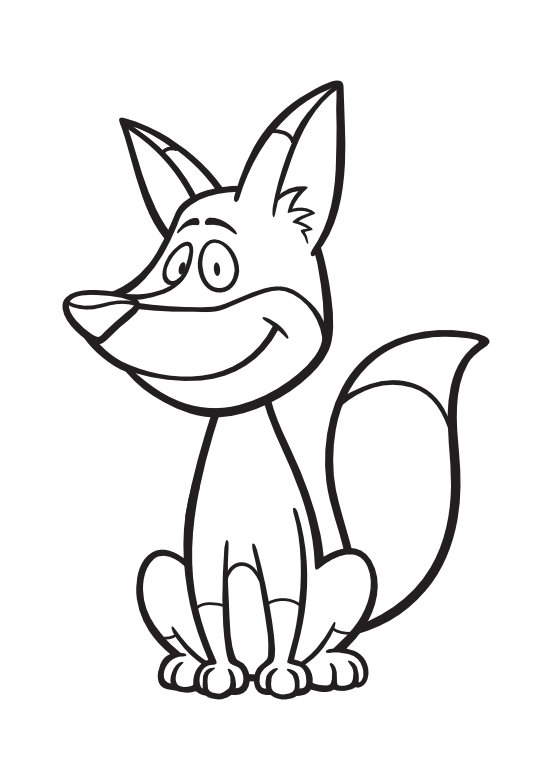 3. „Układanie zdań z wyrazem...” – zabawa dydaktyczna. Rodzic  podaje wyraz, np. jajko. Dzieci po kolei układają zdanie z tym wyrazem. Zdania nie mogą się powtarzać.. Wyrazy powinny być tematycznie związane z Wielkanocą.Kolorowanka: 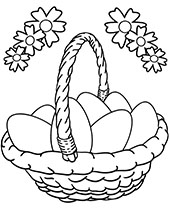 PIĄTEK: WIELKANOCNY STÓŁ1. „Wielkanocny stół”– uważne słuchanie wiersza E. Skarżyńskiej.Wielkanocny stółNasz stół wielkanocnyhaftowany w kwiaty.W borówkowej zielenilisteczków skrzydlatych.Lukrowana babarozpycha się na nim,a przy babie –mazurek w owoce przybrany.Palmy – pachną jak łąkaw samym środku lata.Siada mama przy stole,a przy mamie – tata. I my. Wiosna na nas                                                                                                                                            zza firanki zerka,                                                                                                                                             a pstrokate pisanki                                                                                                                                   chcą tańczyć oberka. (...)Rozmowa dotycząca treści wiersza. Rodzic zadaje następujące pytania: Jak wyglądał wielkanocny stół?; Co stało na tym stole?; Kto przy nim usiadł?; Kto pamięta, jakie nazwy utworów muzycznych były wymienione w wierszu? (oberek oraz mazurek jako nazwa ciasta i nazwa utworu muzycznego); Jak myślicie, jak będzie wyglądał wasz stół wielkanocny?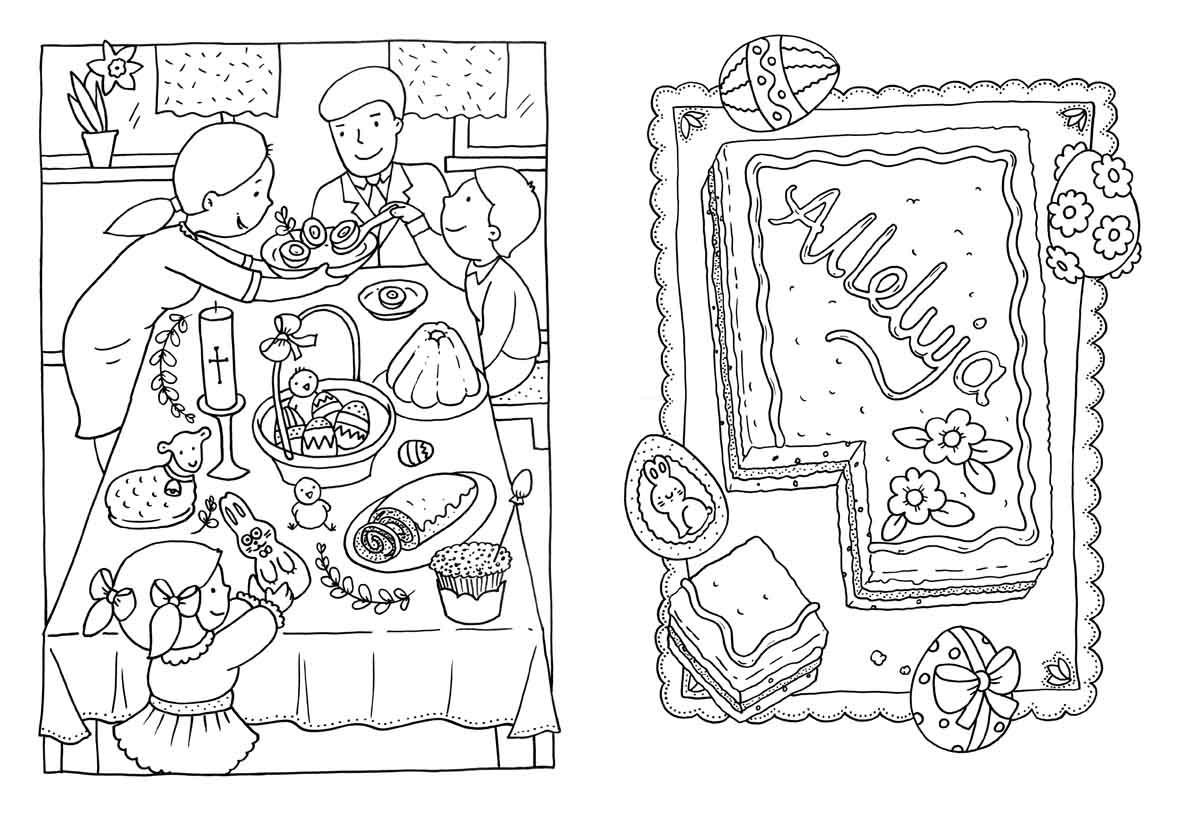 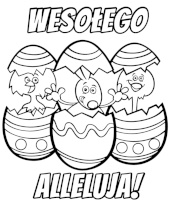 